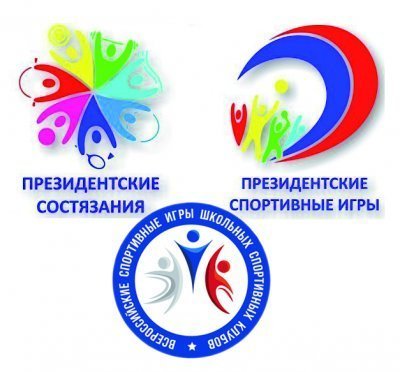 Всероссийские соревнования  школьников  «Президентские спортивные игры» КГБОУ «Железногорская школа интернат»Таблица результатов соревнований понастольному теннисуЛичный зачет№Фамилия, имяклассместо1Сычев Евгений7 А12Черненко Даниил8 А23Швадченко Виталий7 А34Даценко Алина9 А15Шурпак Вероника9 А       26Чалдушкина Кира7 А3Командный зачетКомандный зачетКомандный зачетКомандный зачет7 А 7 А 119 А9 А226 А6 А338 А 8 А 445 А, Б5 А, Б55